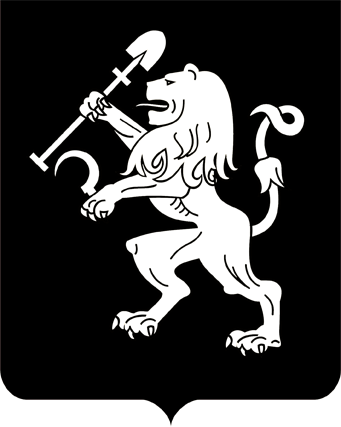 АДМИНИСТРАЦИЯ ГОРОДА КРАСНОЯРСКАРАСПОРЯЖЕНИЕО внесении изменений в распоряжение администрации городаот 07.12.2023 № 214-архНа основании ходатайства общества с ограниченной ответ-ственностью «Специализированный застройщик «СтройИндустрия»                        от 14.09.2023 № 6720-ек, в соответствии со статьей 16 Федерального               закона от 06.10.2003 № 131-ФЗ «Об общих принципах организации местного самоуправления в Российской Федерации», статьей 32                     Жилищного кодекса Российской Федерации,  главой 10 Градостроительного кодекса Российской Федерации, главой VII.1 Земельного               кодекса Российской Федерации, ст. 279, 281 Гражданского кодекса              Российской Федерации, постановлениями администрации города                  от 11.10.2022 № 890 «О комплексном развитии территории жилой                  застройки жилого района Николаевка по ул. Копылова – ул. Пушкина – ул. Бограда – ул. Карла Либкнехта – ул. Ленина города Красноярска»,  от 24.07.2023 № 529 «Об утверждении проекта планировки и проекта межевания территории жилого района Николаевка по ул. Копылова – ул. Пушкина – ул. Бограда – ул. Карла Либкнехта – ул. Ленина города Красноярска», договором о комплексном развитии территории жилой застройки жилого района Николаевка по ул. Копылова – ул. Пушкина – ул. Бограда – ул. Карла Либкнехта – ул. Ленина города Красноярска               от 22.12.2022 № 7КРТ, руководствуясь статьями 45, 58, 59 Устава города Красноярска, распоряжением Главы города от 22.12.2006 № 270-р:1. Внести в распоряжение администрации города от 07.12.2023               № 214-арх «Об изъятии земельных участков и расположенных на них объектов недвижимого имущества для муниципальных нужд в целях комплексного развития территории жилой застройки жилого района Николаевка по ул. Копылова – ул. Пушкина – ул. Бограда – ул. Карла Либкнехта – ул. Ленина города Красноярска (кадастровый квартал 24:50:0200144)» следующие изменения:1) таблицу приложения 1 к распоряжению дополнить строка-                 ми 6–10 согласно приложению 1 к настоящему распоряжению (далее – Земельные участки);2) таблицу приложения 2 к распоряжению дополнить строка-               ми 7–35 согласно приложению 2 к настоящему распоряжению (далее –                Объекты недвижимого имущества).2. Департаменту градостроительства администрации города в течение семи рабочих дней с даты принятия настоящего распоряжения обеспечить:1) направление копии настоящего распоряжения в орган, осуществляющий государственную регистрацию прав на недвижимое имущество и сделок с ним; 2) направление копий настоящего распоряжения правообладателям изымаемых Земельных участков и Объектов недвижимого иму-щества;3) размещение на информационном щите в границах территории, расположенной в границах улиц Копылова – Пушкина – Бограда –           Карла Либкнехта – Ленина, сообщения о принятом решении об изъятии Земельных участков и расположенных на них Объектов недвижимого имущества.3. Обществу с ограниченной ответственностью «Специализированный застройщик «СтройИндустрия» обеспечить:1) осуществление переговоров с правообладателями изымаемых Земельных участков и Объектов недвижимого имущества относительно условий их изъятия;2) проведение рыночной оценки изымаемых Земельных участков   и Объектов недвижимого имущества;3) подготовку совместно с департаментом градостроительства администрации города проектов соглашений об изъятии Земельных участков и Объектов недвижимого имущества путем выплаты возмещения за изымаемые Земельные участки и Объекты недвижимого            имущества;4) направление проектов соглашений об изъятии Земельных участков и Объектов недвижимого имущества сторонам таких соглашений для подписания;5) государственную регистрацию перехода прав на изъятые               Земельные участки и Объекты недвижимого имущества;6) выплату возмещения собственникам изымаемых Земельных участков и Объектов недвижимого имущества в соответствии с соглашением об изъятии Земельного участка и Объектов недвижимого имущества для муниципальных нужд и (или) судебным решением.4. Настоящее распоряжение опубликовать в газете «Городские   новости» и разместить на официальном сайте администрации города              в течение семи рабочих дней с даты его принятия.Исполняющий обязанностизаместителя Главы города –руководителя департамента градостроительства                                                                  С.А. ШикуновПриложение 1к распоряжениюадминистрации городаот ____________ № _________Приложение 2к распоряжениюадминистрации города	от ____________ № _________18.01.2024№ 6-арх№ п/пАдрес (местоположение)земельного участкаКадастровый номерземельного участкаСооружения,расположенныев границахземельных участков, изъятие которых не осуществляетсяСервитуты,               которые                  установленыв отношении изымаемых                 земельных участков                           и которые                   сохраняются12345«6Почтовый адрес ориентира: Красноярский край, г. Красноярск,               Железнодорожный район,                                 ул. Советская/ул. Гоголя, 34/4224:50:0200144:16--7Почтовый адрес ориентира: Красноярский край, г. Красноярск, Железнодорожный район, ул. Ленина, 211а, строение 124:50:0200144:14--8Красноярский край, г. Красноярск,               Железнодорожный район,                      ул. Ленина, д. 21124:50:0200144:96--9Красноярский край, г. Красноярск,                ул. Ленина/Гоголя, 213/4624:50:0200144:83--10Красноярский край, г. Красноярск,                  ул. Советская, 3224:50:0200144:8--»№п/пОбъектнедвижимостиАдрес(местонахождение)объектанедвижимостиКадастровыйномер земельного участка, в границах которого расположен объект недвижимости1234«7Жилое, домовладение; кадастровый номер 24:50:0000000:176172 Россия, Красноярский край, г. Красноярск, ул. Советская/Гоголя, дмвл. 34/4224:50:0200144:168Жилое, жилой дом; кадастровый номер     24:50:0000000:3893Красноярский край,               г. Красноярск,                    ул. Советская/Гоголя, д. 34/4224:50:0200144:169Жилое помещение, квартира;                  кадастровый номер  24:50:0000000:43430Красноярский край,   г. Красноярск,                    ул. Советская/Гоголя, д. 34/42, кв. 624:50:0200144:1610Жилое помещение, квартира;                 кадастровый номер  24:50:0000000:48770 Красноярский край,   г. Красноярск,                   ул. Советская/                 ул. Гоголя, 34/42, стр. 1, кв. 724:50:0200144:1611Жилое, дом блокированной застройки;  кадастровый номер     24:50:0000000:3906Красноярский край,   г. Красноярск,                      ул. Советская/Гоголя, д. 34/4224:50:0200144:1612Жилое помещение, квартира;                  кадастровый номер     24:50:0000000:145723Красноярский край,  г. Красноярск,                  ул. Советская/Гоголя, д. 34/42, кв. 424:50:0200144:1613Жилое помещение, квартира;                    кадастровый номер     24:50:0000000:43433Красноярский край,  г. Красноярск,                    ул. Советская/Гоголя, д. 34/42, кв. 324:50:0200144:1614Жилое, квартира;     кадастровый номер     24:50:0000000:43435Красноярский край,  г. Красноярск,                   ул. Советская/Гоголя, д. 34/42, кв. 224:50:0200144:1615Жилое помещение, квартира;                       кадастровый номер     24:50:0000000:43436Красноярский край,  г. Красноярск,                    ул. Советская/Гоголя, д. 34/42, кв. 124:50:0200144:1616Жилое помещение, квартира;                          кадастровый номер     24:50:0000000:43437Красноярский край,  г. Красноярск,                    ул. Советская/Гоголя, д. 34/42, кв. 524:50:0200144:1617Жилое, дом блокированной застройки;   кадастровый номер     24:50:0200144:42Красноярский край,     г. Красноярск,                    ул. Ленина, д. 211А, стр. 124:50:0200144:1418Жилое, квартира;     кадастровый номер     24:50:0200144:78Красноярский край,  г. Красноярск,                   ул. Ленина, д. 211А, строен. 1, кв. 724:50:0200144:1419Жилое, квартира;   кадастровый номер     24:50:0200144:79Красноярский край,  г. Красноярск,                    ул. Ленина, д. 211А, строен. 1, кв. 324:50:0200144:1420Жилое, квартира; кадастровый номер     24:50:0200144:80Красноярский край,  г. Красноярск,                   ул. Ленина, д. 211А, строен. 1, кв. 824:50:0200144:1421Жилое, квартира;  кадастровый номер     24:50:0200144:81Красноярский край, г. Красноярск,                 ул. Ленина, д. 211А, строен. 1, кв. 624:50:0200144:1422Жилое, жилой дом; кадастровый номер     24:50:0200144:100Россия, Красноярский край, г. Красноярск, ул. Ленина, д. 211 «А», строение 124:50:0200144:1423Жилое, дом блокированной застройки;  кадастровый номер     24:50:0200144:25Красноярский край,   г. Красноярск,                      ул. Ленина, д. 21124:50:0200144:9624Жилое помещение, квартира;                      кадастровый номер     24:50:0200144:57Красноярский край,  г. Красноярск,                    ул. Ленина, д. 211,   кв. 124:50:0200144:9625Жилое помещение, квартира;                       кадастровый номер     24:50:0200144:55Красноярский край,  г. Красноярск,                    ул. Ленина, д. 211, кв. 224:50:0200144:9626Жилое, жилой дом; кадастровый номер     24:50:0200144:44Красноярский край,  г. Красноярск,                    ул. Ленина/Гоголя, д. 213/4624:50:0200144:8327Жилое помещение, квартира;                        кадастровый номер     24:50:0200144:98Красноярский край,  г. Красноярск, ул. Ленина/ул. Гого-ля, д. № 213/46, кв. № 224:50:0200144:8328Жилое помещение, квартира;                        кадастровый номер     24:50:0200144:99Красноярский край,  г. Красноярск, ул. Ленина/ул. Гого-ля, д. № 213/46, кв. № 124:50:0200144:8329Жилое, жилой дом; кадастровый номер     24:50:0200144:30Красноярский край,   г. Красноярск,                     ул. Советская, д. 3224:50:0200144:8»30Жилое помещение, квартира;                      кадастровый номер     24:50:0200144:64Красноярский край,   г. Красноярск,                   ул. Советская, д. 32, кв. 424:50:0200144:8»31Жилое помещение, квартира;                         кадастровый номер     24:50:0200144:77 Красноярский край,  г. Красноярск,                  ул. Советская, д. 32, стр. 1, кв. 324:50:0200144:8»32Нежилое, гараж;                 кадастровый номер     24:50:0200144:34Красноярский край,     г. Красноярск,                       ул. Советская, д. 3224:50:0200144:8»33Жилое,                       домовладение;                    кадастровый номер     24:50:0000000:22077Красноярский край,    г. Красноярск,                     ул. Советская, д. 3224:50:0200144:8»34Жилое помещение, квартира;                     кадастровый номер     24:50:0000000:79821Красноярский край,    г. Красноярск,                     ул. Советская, д. 32, кв. 124:50:0200144:8»35Жилое помещение, квартира;                           кадастровый номер     24:50:0000000:79822Красноярский край,  г. Красноярск,                  ул. Советская, д. 32, кв. 224:50:0200144:8»